                                       บันทึกข้อความส่วนราชการ สำนักงานปศุสัตว์อำเภอ…………………………. …………………………………………ที่  นม                                               วันที่      เมษายน ๒๕๖๔เรื่อง   รายงานผลการตรวจสอบทะเบียนสัตว์ โครงการธนาคารโค-กระบือ เพื่อเกษตรกร ตามพระราชดำริเรียน   ปศุสัตว์จังหวัดนครราชสีมา						         ……………..…………………………....                                                                       (……………………………..……………)						ปศุสัตว์อำเภอ……………………….............ตามหนังสือที่ นม ๐๐๐๘/ว ๖๒๘ ลงวันที่ ๙ เมษายน ๒๕๖๔ สำนักงานปศุสัตว์จังหวัดนครราชสีมา แจ้งให้ดำเนินการตามระเบียบกรมปศุสัตว์ว่าด้วยการดำเนินโครงการธนาคารโค-กระบือ เพื่อเกษตรกร ตามพระราชดำริ พ.ศ.๒๕๕๖ และตรวจสอบความถูกต้องของทะเบียนสัตว์ของโครงการธนาคารโค-กระบือ เพื่อเกษตรกร ตามพระราชดำริ ข้อมูล ณ วันที่ ๑ เมษายน ๒๕๖๔ แล้วรายงานให้จังหวัดทราบภายในวันที่ ๒๖ เมษายน ๒๕๖๔ ความละเอียดแจ้งแล้วนั้น สำนักงานปศุสัตว์อำเภอ…………………………………. ได้ดำเนินการตามระเบียบฯและตรวจสอบทะเบียนสัตว์ดังกล่าวข้างต้นแล้วปรากฏว่า  ทะเบียนถูกต้องตรงกัน ทะเบียนไม่ถูกต้อง และขอแก้ไขดังนี้.....................................................................................................................................................................................................................................................................................................................................................................................................................................................................................................................................................................................................................................................................................จึงเรียนมาเพื่อโปรดทราบ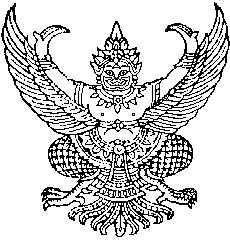 